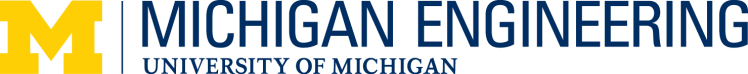 Engineering Research Symposium		https://gradsymposium.engin.umich.edu/ UM SPONSORContact InformationUM Office:Contact Name:Contact Address:Email:Phone:Up to 4 Representatives Attending the Symposium (Bronze=1; Silver=2; Gold=3; Platinum=4)First Attendee’s Name:First Attendee’s Email:
Second Attendee’s Name:Second Attendee’s Email:
Third Attendee’s Name:Third Attendee’s Email:
Fourth Attendee’s Name:Fourth Attendee’s Email:Please select your level of sponsorship:□ Bronze, $500□ Silver, $1000□ Gold, $2000□ Platinum, $5000Payment:Please transfer your funds to short code 416528, and email a copy of the journal entry to ajrose@umich.edu. Please send this form to: 
Andria Rose
ajrose@umich.edu  